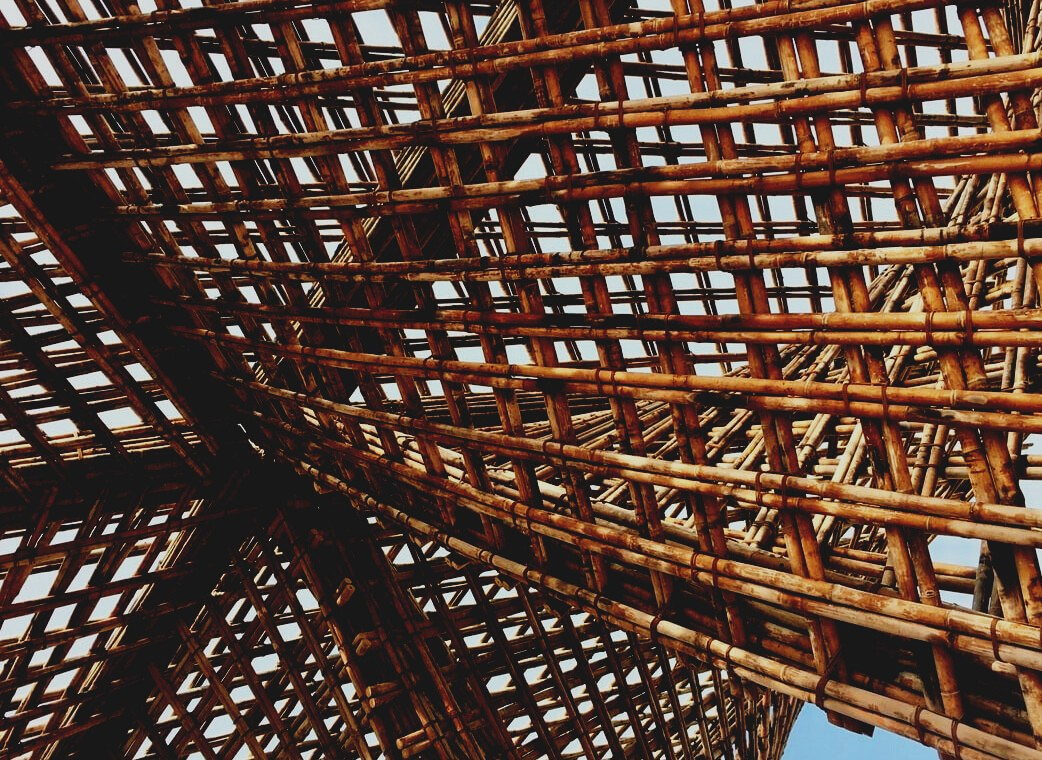 Tabla de contenidoPreguntas frecuentesPregunta: ¿Qué factores afectan a la durabilidad de una estructura de madera?Respuesta: El agua y las condiciones climáticas, como el sol, el viento o la lluvia.Pregunta: ¿Qué se entiende por higroscopicidad?Respuesta: En el caso de la madera, cuando ésta se esfuerza por equilibrar la humedad propia con la humedad circundante.Pregunta: ¿Qué significa el punto de condensación?Respuesta: En el punto de condensación, el vapor de agua se condensa en agua.Pregunta: ¿Qué es la humedad relativa y absoluta?Respuesta: Humedad absoluta significa la cantidad de agua en un árbol, por ejemplo. La humedad relativa es la cantidad de vapor de agua en relación con la temperatura.1. Preguntas de opción multiple1. La fuerza de la madera es mejoren una dirección perpendicular a las fibrasen la dirección de las fibrasTanto la resistencia de tracción como de compresión de la madera dependende la dirección de las vetas y posibles defectos de la maderaÚnicamente de la especie de árboldel número de ramasLas vigas de madera normalmente se dimensionan de acuerdo a:La deflexión máxima permitidaLa fuerza de roturaLas fachadas están particularmente expuestas al sol, el viento y la lluvia en pendiente.en las paredes este y norte del edificioen las costas, sur, las paredes suroeste y oeste del edificionEstudios de casoEstudio de caso 1Para estructuras portantes, es importante elegir las mejores vigas para evitar vibraciones. En ambas, las vigas de las estructuras del piso inferior y del piso superior pueden ser, por ejemplo, vigas de madera maciza aserrada, vigas de madera laminada o de chapa de madera. Describa qué productos de madera utilizaría para minimizar la deflexión y la vibración en las estructuras del piso inferior y del piso superior. Justifique cuáles son los factores esenciales a considerar al seleccionar las mejores vigas del lote de madera.